Dzień dobryProszę w zeszycie zapisać temat lekcji z datą 16.03. 2020 i wykonać poniższe poleceniaTemat: Ryby - kręgowce środowisk wodnych. Proszę przeczytać tekst z podręcznika szkolnego str. 83-92.Zmiennocieplność - zależność temperatury organizmu od temperatury środowiska zewnętrznego. (pojęcie przepisać do zeszytu)Budowa ryb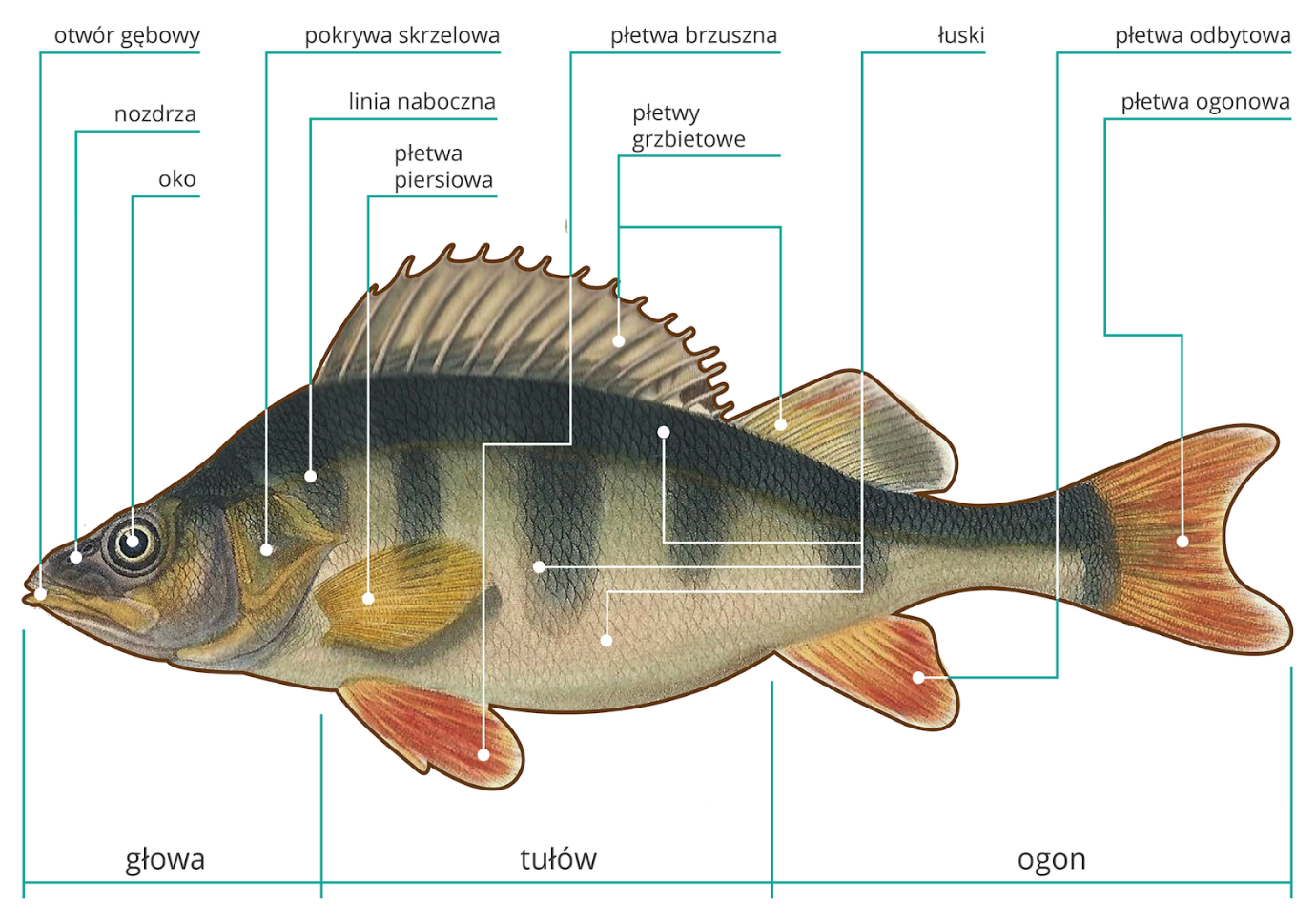 Wielu rybom poruszanie się w wodzie ułatwia także pęcherz pławny, niewielki zbiornik zbudowany z cienkiej błony znajdujący się w przedniej części ciała i wypełniony mie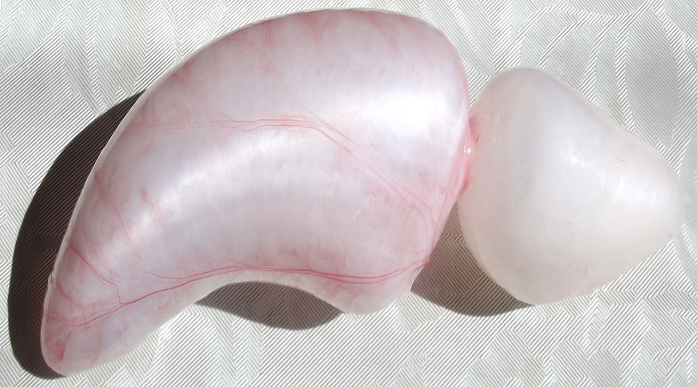 szaniną gazów. Zmiana ilości gazu pozwala regulować głębokość zanurzenia. Gdy ilość gazu rośnie, ryba wynurza się, a gdy spada – zanurza.Notatka do zeszytu:Budowa ryb (Proszę naszkicować rybę w zeszycie i podpisać jak na rysunku wyżej).Ryby są zwierzętami zmiennocieplnymi, żyjącymi w wodach słodkich i słonych.Ciało większości ryb ma kształt opływowy i jest podzielone na głowę, tułów i ogon.Pokrycie skóry (łuski i śluz) ryb zmniejsza tarcie między nimi a wodą podczas poruszania się.Ryby charakteryzuje obecność płetw parzystych i nieparzystych.Charakterystycznym zmysłem ryb jest linia naboczna informująca je o ruchach wody.Wymiana gazowa u ryb zachodzi przez skrzela.Większość ryb jest jajorodna, występuje u nich zapłodnienie zewnętrzne.Mam nadzieję, że obejrzeliście film, który wam przesłałam BBC Life odcinek 4: Ryby trwa 48:02Do filmu były pytania,  na które mieliście odpowiedzieć i zapisać  w zeszycie. Jeśli nie to dla przypomnienia umieszczam je jeszcze raz i notatkę proszę uzupełnić, 
pod tematem : Przegląd i znaczenie ryb. Data lekcji 23.03 2020.  Proszę zwrócić uwagę, że odwróciłam kolejność lekcji 1. Wypisz jak najwięcej gatunków ryb pokazanych w filmie?2. Podaj przykłady jak ryby dbają, opiekują się o swoje potomstwo( ikrę)?3. Podskoczek mułowy- co w nim jest takiego niezwykłego?4. Podaj przykład relacji symbiotycznej między zwierzętami na rafie koralowej?5. Jakie są zalety życia w ławicy? Kiedy ryby zbierają się w ławice?6. Czy rekin ma 6 zmysł, jaki? Notatki (karty pracy)  będę sprawdzać, za każdą notatkę (kartę pracy) daje plusa, cztery plusy to piątką.  Brak notatki minus - cztery minusy to ocena niedostateczna.